‌Aux adhérent(e)s et sympathisant(e)s de l'AEMV enfants malades, aux ami(e)s:

J'ai le plaisir de vous informer que notre association "AEMV enfants malades" a remis un nouveau don samedi matin au Relecq-Kerhuon au profit de Ilan âgé de 14 ans et atteint du Syndrome de Loeys-Dietz. Notre participation financière s'est élevée cette fois à 850 euros pour l'aide à l'achat d'un tricycle adapté pour permettre à Ilan de continuer à vivre sa passion qu'est le vélo. Tricycle qui peut être attelé au vélo de son père.
Dès lundi, ses parents m'ont informé du bonheur de leur enfant qui en a bien profité ce dimanche en faisant 14 kms en 2 heures de sortie à vélo...

En pièce jointe, l'article du Télégramme.Merci à vous tous et toutes !
Eric CANN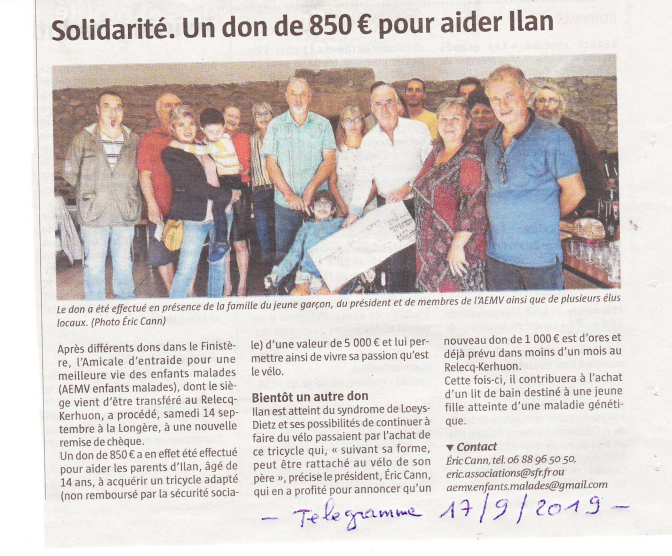 